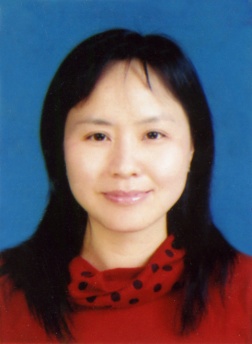 吕爱晶，教授，中山大学英语语言文学博士，外国语学院副院长，硕士生导师。主要从事英美文学研究。